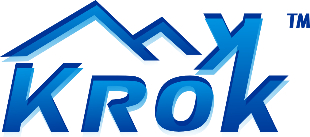 ПАСПОРТ
ВЕРТЛЮГ грузоподъёмный серии KROK-LEIK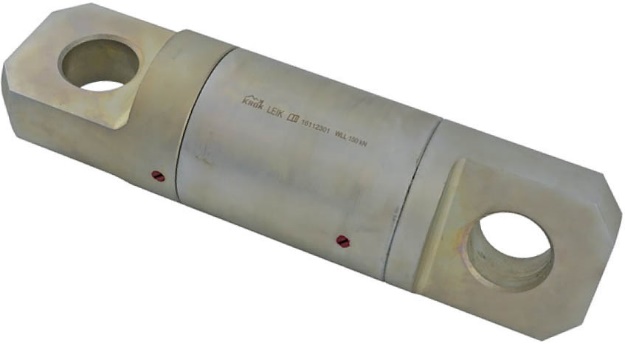 1. Общие сведенияВертлюг — служит для предотвращения скручивания каната при вращении точки прикрепления каната. При подъёме или опускании груза предотвращает его раскручивание (вращение), которое происходит вследствие механических напряжений, например, при прохождении каната по ручью роликового блока.2. Технические характеристикиОтличительная черта всех силовых вертлюгов от ТМ «КРОК» — это комплектация их упорными однорядными подшипниками качения, что позволяет вертлюгам вращаться при приложенной максимальной осевой нагрузке.Вертлюг серии KROK-LEIK конструктивно представляет собой два вращающихся (одно относительно другого) звена, расположенных на одной продольной оси, и смонтированных (каждое из звеньев) на упорном шарикоподшипнике качения соответствующего типоразмера. Радиальный рядный шарикоподшипник используется для предотвращения осевого биения. Так, к примеру, в вертлюге KROK-LEIK 150 используются подшипники: 8310 Н (1 шт.) и 70–180113 (1 шт.).Оба звена вертлюга имеют внешне аналогичную конструкцию, и представляют собой стаканы-проушины (1 и 2), вершины которых фрезерованы таким образом, что в них расположены отверстия для присоединения соединительных элементов (монтажных скоб (шаклов), тросовых петель и т.д.). Сами звенья вертлюга через промежуточное звено — гильзу (3) соединены между собой болтом (4), наибольшая часть (головка) которого служит упором ответной части упорного подшипника (5), при этом вторым упором подшипника является двустороннее «седло» гильзы. Второе звено соединено с промежуточной гильзой через радиальный подшипник (6), монтируемом со второй стороны «седла». Такое соединение звеньев позволяет регулировать рабочий зазор упорного подшипника и степень его «затяжки», делает вращение звеньев одно относительно другого независимым и плавным даже при значительной и осевой, и боковой нагрузке. Все резьбовые соединения фиксируются потайными винтами (гужонами) (7 и 8), предохраняющими соединения от самопроизвольного выкручивания звеньев (Рис. 1).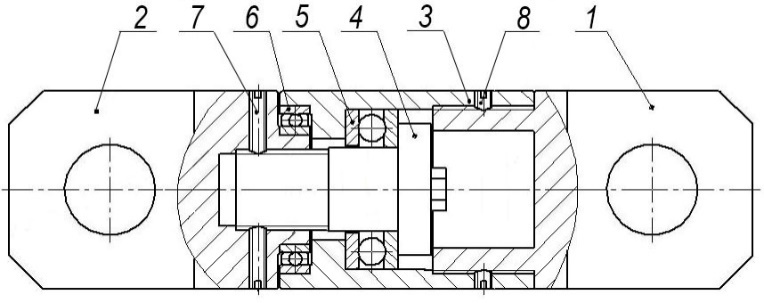 Рис. 1Корпус (проушины и гильза) вертлюга изготовлены из конструкционной стали и имеют защитно-декоративное цинковое покрытие. Соединительный болт — из легированной стали.Вертлюг шарикоподшипниковый типа krok-leik (кольцо-кольцо) торговой марки KROK выпускается в нескольких размерных модификациях. Основные технические характеристики линейки выпускаемых вертлюгов представлены ниже (Рис. 2; Табл. 1). Коэффициент запаса прочности: 4:1.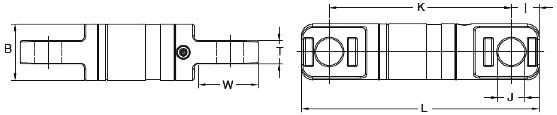 Рис. 2Таблица 13. Правила использования и рекомендации по эксплуатацииПеред использованием данного снаряжения Вы должны:Прочитать и понять все инструкции по эксплуатации.Познакомиться с потенциальными возможностями изделия и ограничениями по его применению.Осознать и принять вероятность возникновения рисков, связанных с применением этого снаряжения.Игнорирование этих предупреждений может привести к серьёзным травмам и даже к смерти.Вертлюг можно использовать:для предотвращения скручивания каната при вращении точки прикрепления каната. При подъёме или опускании груза установленный возле груза вертлюг предотвращает его раскручивание (вращение), которое происходит вследствие механических напряжений при прохождении каната по ручью роликового блока;для осуществления вращения груза или пользователя вокруг анкерной точки;для присоединения снаряжения, требующего свободного вращения (например, спускового или страховочного устройства, зажима или другого оборудования).При использовании вертлюгов особое значение необходимо уделять проверке наличия установленных гужонов и их затянутости. Запрещается использовать вертлюги с отсутствующими или ослабленными гужонами!Внимание! Надо следить за тем, чтобы гужоны всегда были затянуты до упора. Для этого необходимо их залить краской или герметиком.Внимание! После разборки узлов, самоконтрящиеся гайки, если они есть, должны быть заменены на новые!Для плавной работы упорного подшипника вертлюга следует его регулярно смазывать любым индустриальным маслом через срединную щель между звеньями вертлюга.Внимание! Разборку, ремонт и замену деталей вертлюга следует проводить только в условиях специализированных предприятий, самостоятельно разбирать вертлюг — запрещается!4. Техническое обслуживание и условия храненияДля безопасного выполнения работ с использованием изделия, все его составные комплектующие должны быть подвержены визуальному и функциональному осмотру работником перед и во время каждого использования, чтобы убедиться в возможности правильной и безопасной эксплуатации. Один раз в год составные комплектующие должны быть проверены более тщательно (детальная проверка компетентным лицом/лицами). Результаты всех детальных проверок должны быть записаны, а записи должны храниться.При наличии механических дефектов, трещин, деформации и других повреждений металлических частей, нарушений присоединений узлов либо изношенности более чем на 5% от начального размера поперечного сечения его составных металлических частей, эксплуатация изделия ЗАПРЕЩАЕТСЯ!Иногда на поверхности металлических изделий и их компонентов появляются признаки лёгкой ржавчины. Если ржавчина только поверхностная, изделие можно использовать в дальнейшем. Тем не менее, если ржавчина наносит ущерб прочности нагружаемой структуры или её техническому состоянию, а также мешает правильной работе, изделие необходимо немедленно изъять из эксплуатации.Таким же осмотрам подлежат изделия после эксплуатации в неблагоприятных условиях или экстремальных ситуациях, а также хранящиеся на складе более 1 года и вводимые в эксплуатацию или противостоявшие динамическому рывку.Изделия, противостоявшие рывку или вводимые в эксплуатацию, кроме осмотра должны пройти проверку испытанием статической нагрузкой. Для этого необходимо приложить испытательную статическую нагрузку в направлении действия силы, которая возникает при работе изделия, и выдержать в течении 3-х — 3-х с половиной минут. Испытательная нагрузка должна быть равна 0,7 от предельной рабочей нагрузки (WLL — Working Load Limit) предъявляемой к данному изделию.Допускается проверять устройство, как компонент страховочной системы, в составе которой оно используется, по методике проверки такой системы в целом.Если после проведения испытаний груз удержан, а при последующем осмотре изъянов в изделии не выявлено, то изделие годно к дальнейшему использованию.Результаты испытаний необходимо занести в специальный журнал, а на изделие повесить бирку произвольной формы о дате следующих плановых испытаний. Право проведения испытаний производитель делегирует компетентному лицу пользователя.Другие дополнительные устройства, используемые совместно с изделием, эксплуатируются и проходят осмотр согласно соответствующих паспортов и рекомендаций производителя.Разрешается эксплуатация в умеренных климатических условиях (У1). Во время эксплуатации изделие следует содержать в чистоте. Шарнирные механизмы смазывать любым индустриальным маслом.При длительном хранении на срок более полугода, изделие подвергнуть консервации и упаковать. Для этого вычищенное и высушенное изделие смазать и покрыть консервационной смазкой К-17 ГОСТ 10877–76. Хранить в сухом помещении, оберегать от воздействия агрессивных химических веществ. Срок хранения не ограничен.Разрешается транспортировать любым видом транспорта при условии защиты от механических повреждений, атмосферных осадков и воздействия агрессивных сред.5._Гарантии изготовителяКачество изготовления обеспечивает сохранение основных характеристик и функционирование комплектующих изделия при отсутствии механического износа и надлежащем хранении в течение всего срока его эксплуатации. Срок эксплуатации изделия зависит от интенсивности использования. Назначенный ресурс не установлен.Срок гарантии на изделие составляет 12 месяцев со дня продажи. В течение гарантийного срока дефекты изделия, выявленные потребителем и возникшие по вине изготовителя, предприятие-изготовитель обязуется устранить в течение одного месяца со дня получения рекламации и самого изделия. Срок устранения гарантийных дефектов не входит в срок гарантии.Гарантийные обязательства не распространяются на изделия, модифицированные потребителем либо использовавшиеся с нарушением правил эксплуатации, транспортировки или хранения, а также имеющие механический износ или механические повреждения инородными предметами.ВНИМАНИЕ! Покупатель изделия должен сам определить, отвечает ли этот продукт его требованиям. Работодатели и пользователи принимают на себя окончательную ответственность за выбор и использование любого рабочего снаряжения. Изготовитель не несёт ответственности за нецелевое или неправильное использование изделия.6. Свидетельство о соответствииИзделие проверено на соответствие нормативно-технической документации и признано годным к эксплуатации.Присвоен заводской номер № ______________________________________________________(в случае продажи партии изделий одного вида допускается перечисление присвоенных заводских номеров, входящих в партию).Дата изготовления _______________________________________________________________Дата продажи ___________________________________________________________________Подпись лица, ответственного за приёмку изделия ____________________________________Печать (штамп) предприятия-изготовителяЖурнал периодических проверок на пригодность к эксплуатацииТипоразмер вертлюгаОсновные характеристикиОсновные характеристикиОсновные характеристикиОсновные характеристикиОсновные характеристикиОсновные характеристикиОсновные характеристикиОсновные характеристикиОсновные характеристикиТипоразмер вертлюгаWLL, кНB, ммK, ммL, ммI, ммT, ммJ, ммW, ммВес, кг/шт.KROK-LEIK 303033679416,51523—0,29KROK-LEIK 505064210276332633594,3KROK-LEIK 858576249325383237827,3KROK-LEIK 1001001023104135242449017KROK-LEIK 15015011832244260485411022KROK-LEIK 25025013240754770606613039ДатаОбнаруженные повреждения, произведенный ремонт и прочая соответствующая информацияДолжность, ФИО и подпись ответственного лицаПригодность к эксплуатации